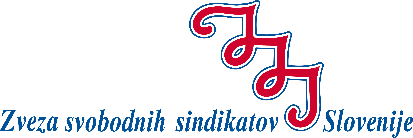 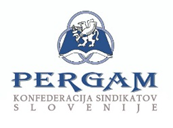 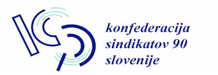 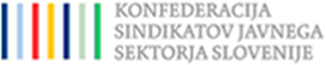 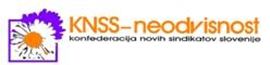 Ljubljana, 19. 5. 2021Vabilo na novinarsko konferenco reprezentativnih sindikalnih central: Davčna reforma - sindikalni pogled na predlagane reforme 20. 5. 2021 ob 12:00Dom sindikatov, Dalmatinova 4, velika sejna dvorana, VI. nadstropjeSpoštovani, vljudno vas vabimo na novinarsko konferenco reprezentativnih sindikalnih central, na kateri bomo predstavili naš pogled na predlagane spremembe davčne zakonodaje in odgovorili na vsa morebitna vprašanja. Srečno in varno!Sanja Leban Trojarizvršna sekretarka ZSSS za izobraževanje in odnose z javnostmi041 622 205sanja.lebantrojar@sindikat-zsss.si